Депутат Думы города Невинномысска шестого созыва по одномандатному округу № 25Родился в 1972 году в городе Невинномысске.Место работы Организация: МБУ "Спортивно-культурный комплекс "Олимп", директор.Образование высшее: Северо–Кавказский государственный университет, специальность «Экономика и управление на предприятии», квалификация «Экономист – менеджер», 2003 г. В 2011 году прошел обучение по президентской программе «подготовки управления кадров» по образовательной программе «менеджмент» Трудовая биография 1994 -1997 г. – экспедитор ТОО «СПУТНИК». 1998 - 2005 г. - заместитель директора по экономике ООО «Фаворит-С». 2005 - 2006 г. - генеральный директор ООО «Невком». 2006 - 2011г – депутат Думы города Невинномысска на постоянной основе. 2011 – 2012г - директор ООО «Агро-5». 2012 г. по настоящее время - директор МБУ "Спортивно-культурный комплекс "Олимп" Член Всероссийской политической партии «Единая Россия». Депутат Думы города Невинномысска 5 созыва. Заместитель председателя Думы города Невинномысска. Член постоянной комиссии Думы города Невинномысска по общественной безопасности. Член постоянной комиссии Думы города Невинномысска по социальной политике. Член фракции "Единая Россия" в Думе города Невинномысска. Награжден Почетной грамотой главы администрации города, 2015г., поощрен благодарностью Думы города Невинномысска,2018 г. Принимает активное участие в жизни микрорайона, оказывает помощь в проведении различных акций, праздников, следит за благоустройством района в целом.Женат, воспитывает сына.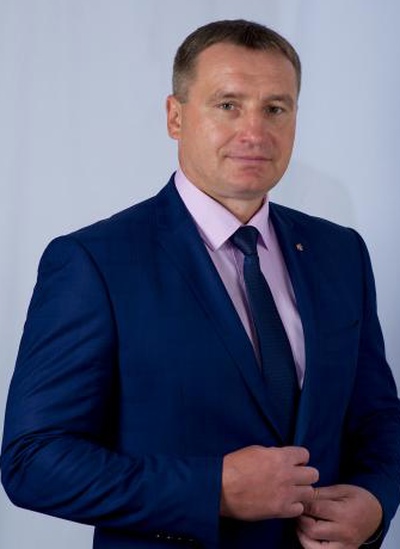 ПономаревВиталийАлександрович12.03.1972